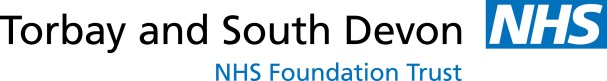 Suspected Head and Neck Cancer Referral FormAttachments:	Letter 		Medication List 		Other In the event of e-Referral service not available - please email to; ENT – sdhct.ent@nhs.net or Max Fac - dentalsecs.sdhct@nhs.net with title “2ww urgent referral”Patient DetailsPatient DetailsPatient DetailsPatient DetailsSurname:     Surname:     Date of Birth:     Date of Birth:     Forename(s):     Forename(s):     Gender:     Gender:     Address (inc postcode):Address (inc postcode):NHS Number:NHS Number:Telephone Numbers Please check tel no's with patientTel No (Home):Tel No (work):Tel No (Mobile):GP / GDP DetailsGP / GDP DetailsGP / GDP DetailsGP / GDP DetailsReferring GP/GDP:      Referring GP/GDP:      GP Tel No:      GP Tel No:      Practice Name:      Practice Name:      Practice Email Address:      Practice Email Address:      Practice Address:      Practice Address:      Date of decision to refer:      Date of decision to refer:      Patient InformationPatient InformationPatient InformationPatient InformationDoes your patient have a learning disability?		 Does your patient have a learning disability?		 Does your patient have a learning disability?		  Yes    No   Is your patient able to give informed consent?			 Is your patient able to give informed consent?			 Is your patient able to give informed consent?			 Yes     No   Is your patient fit for day case investigation?				 Is your patient fit for day case investigation?				 Is your patient fit for day case investigation?				 Yes     No   If a translator is required, please specify language:     If a translator is required, please specify language:     If a translator is required, please specify language:     If a translator is required, please specify language:     Is patient on any of the following medications?     Is patient on any of the following medications?     Is patient on any of the following medications?     Is patient on any of the following medications?     Aspirin                                           Yes      No   Indication for therapy:     Indication for therapy:     Clopidogrel /Prasugrel etc .          Yes      No           Indication for therapy:     Indication for therapy:     Warfarin    Yes      No   Indication for therapy:      Indication for therapy:      NOAC (Rivaroxaban etc.)            Yes      No   Indication for therapy:     Indication for therapy:     Insulin Yes      No   It would be helpful if you could provide performance status information (please tick as appropriate) Fully active   Able to carry out light work    Up & about 50% of waking time   Limited to self-care, confined to bed/chair 50% No self-care, confined to bed/chair 100%Please confirm that the patient is aware that this is a suspected cancer referral:  Yes	 NoDate(s) that patient is unable to attend within the next two weeks:If patient is not available for the next 2 weeks, and aware of nature of referral, consider seeing patient again to reassess symptoms and refer when able and willing to accept an appointment.The above details are required before we can begin booking appointmentsLevel of Cancer Concern (completion optional)All patients should meet NICE guidelines for suspected cancer 2015“I’m very concerned that my patient has cancer”“I’m unsure, it might well be cancer but there are other equally plausible explanations.”“I don’t think it likely that my patient has cancer but they meet the guidelines.”If your patient does not fit the 2ww referral criteria but you still have significant concerns, you may wish to use the Seeking Advice in the ICO service as an alternative to a routine referral. Reasons for referring Please detail patient and relevant family history, examination and investigation findings, your conclusions and what needs excluding or attach referral letter.Referral CriteriaReferral CriteriaSuspected Head and Neck Cancer - General:  An unexplained lump in the neck i.e. of recent onset or a previously undiagnosed lump that has changed over a period of 3 – 6 weeks. An unexplained persistent swelling in the parotid or submandibular gland Suspected Thyroid Cancer:  unexplained thyroid lump (consider)Please perform thyroid function test if not done within the last 8 weeks.Suspected Head and Neck Cancer – Ear, Nose and Throat Origin:  Persistent unexplained hoarseness ie >3 weeks, with negative chest X-ray (consider) An unexplained persistent sore throat especially if associated with dysphagia, hoarseness or otalgia  Referred otalgia as a symptom of laryngeal or pharyngeal malignancy Dysphagia with obstruction in pharynx of cervical oesophagus  Persistent unilateral nasal obstruction with bloody discharge  Unexplained serous otitis media/ effusion in a patient aged over 18 Suspected Head and Neck Cancer – Oral Maxillo-Facial Origin  Unexplained ulceration of the oral cavity or mass persisting for more than 3 weeks (consider) Unexplained red and white patches (including suspected linchen planus) of the oral cavity particularly if painful, bleeding or swollen (consider). Oral cavity and lip lesions or persistent symptoms of the oral cavity followed up for six weeks where definitive diagnosis of a benign lesion cannot be made  Non-healing extraction sockets (>4 weeks duration) or suspicious loosening of teeth, where malignancy is suspected (particularly if associated with numbness of the lip) Please note: unilateral sensorineural hearing loss is not a symptom of head and neck cancer. Please refer patients with this symptom via the normal channels. Please note: unilateral sensorineural hearing loss is not a symptom of head and neck cancer. Please refer patients with this symptom via the normal channels. Clinical SummaryClinical History (significant past and current medical history):  Current medication: Blood Tests (if available – last 3 months): Allergies: Smoking: BMI (if available): Alcohol (if available): For hospital to complete         UBRN:                                                      Received Date: 